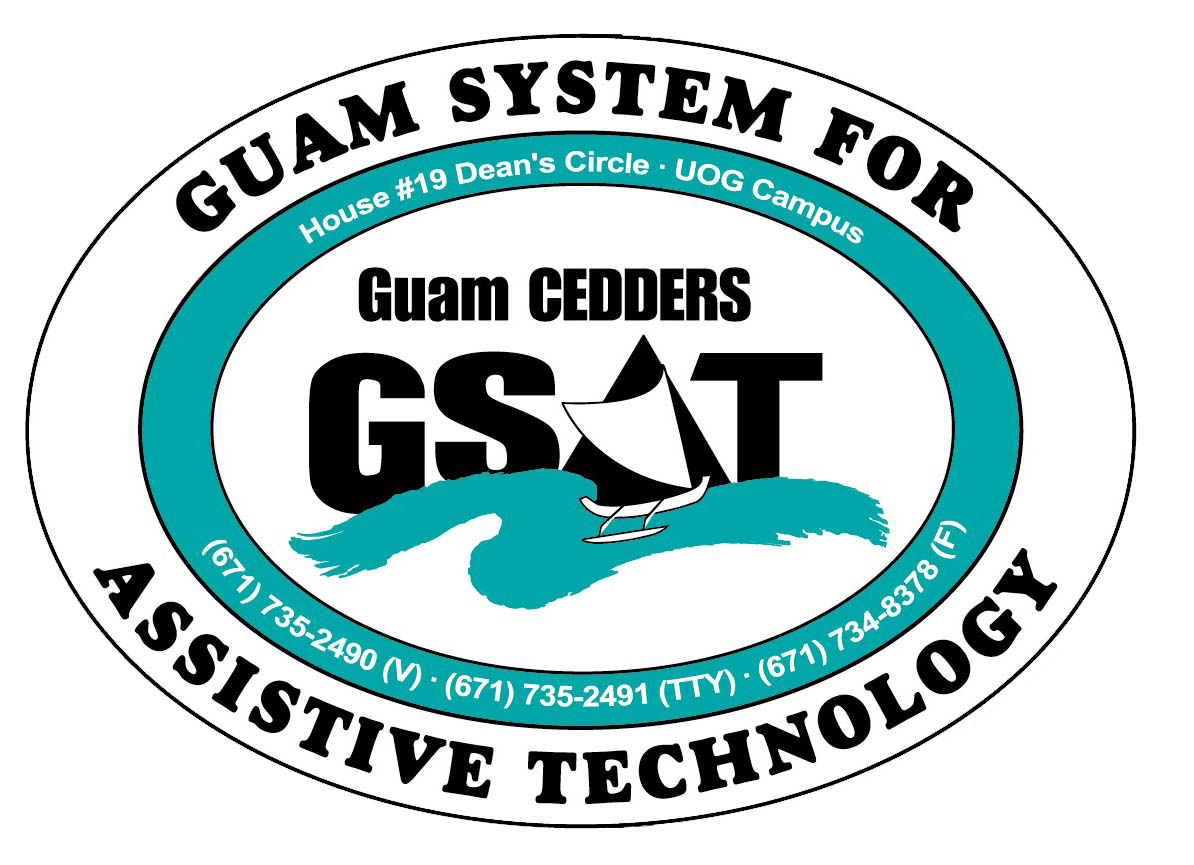 University of Guam CEDDERSuam System for Assistive Technology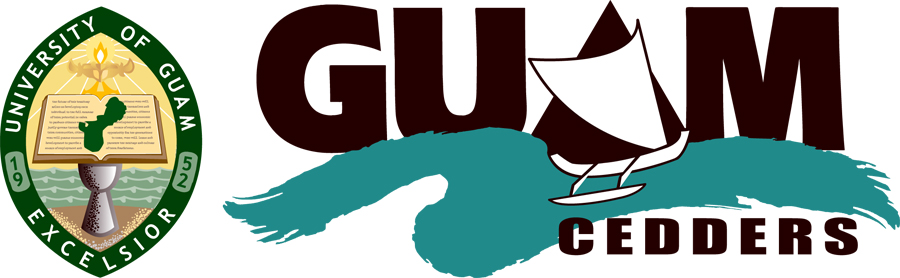 Advisory CouncilGeneral Membership Meeting   Tuesday, April 29, 2014, 3:30-5:00pm               House 19 Deans Circle, UOG     AGENDACall to Order / IntroductionsReview & Approval of Minutes Meeting: January 22, 2014 III.   	ReportsConference/ FairSurvey ResultsConference/ Fair DebriefWheelchair workshopSurvey ResultsNext Steps…IssuesQuarterly Report Old BusinessUpdates to House 20New ProductPediatric Wheelchair- Miana’s  StoryPurchase of Wheelchair SimulatorOpen Discussion/ AnnouncementsDD Awareness Month PEP 5KDISID Computer Center- underutilized Adjournment     Next Meeting July 15, 2014, 3:30-5:00PM(  ) Lisa Ogo, Chairperson (  ) Tavita Faasuamalie        (  ) Carla Torres (GSAT)(  ) Evelyn Duenas, Vice-Chairperson  (  ) Bill Fuppul (  ) Michelle Cruz (GLSC)(  ) Josephine Cortez, Secretary              (  ) Rudy Ignacio(  ) Dawn Maka (GCIL)                     (  ) Vedalema Valencio, Member At Large   (  ) Steve Fuppul                        (  ) Roseanne Ada (GDDC)(  ) Roy Rosario,  Member At Large                                                                                                                                           (  ) Ben Servino (DVR/ DISID)(  ) Barbara Johnson, Member-at-Large    (  ) Terese Crisostomo (GDOE)(  ) Lou Mesa(  ) Carina Raguinda (AHRD/ WIA) 